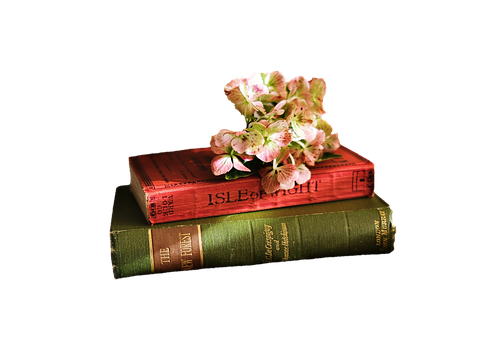 Obecní knihovnaje opět otevřena od 12.4.2021 každéú t e r ýod 16 hodin do 18 hodinv Kulturním doměKontaktní osoba: Denisa Kovářová (mobil: 601364634)